CORRECTIONGRAMMAIREExercices d’applicationEntoure les adverbes dans cette série.puis -  alors - des – mes – ainsi  -  leur -  proprement – content -  sœur -  beaucoup -tranquillement -  calmement - chien Ajoute le –ment à la fin de chaque mot.fort  fortement		amicale  amicalementheureux  heureusement		brusque  brusquementsimple  simplement		timide  timidement c. d’exercices p. 130 no 1-2-3-4-5.1- Un adverbe est un mot qui se place parfois après le verbe.     Il précise comment se déroule l’action.     Il se termine souvent  par –ment.	2-tranquillement – calmement – chaudement – sagement.3-Il mange proprement.    Il parle durement.    Il s’habille chaudement.    Il joue sagement.4-Ce camion roule vraiment trop vite.   Cette paresseuse se lève très tard.   Il pleut beaucoup au printemps.   Il n’écrit jamais à sa grand-mère.5-Elle veut moins de salade.   Elle est rentrée tôt.   Elle mange peu de chocolat.   Elle préfère dîner ici.CONJUGAISON Exercices d’applicationEntoure les verbes du 2ème groupe.grandir  -  rouler  -  franchir  -  finir  -  venir  -   choisir  -   partir -  aimer  -  rouler  - bondir -  servir  -  marcher  -  tenir  Conjugue les verbes au présent aux personnes indiquées.Avertir           tu  avertis		                    vous  avertissezRéunir            elle réunit    	           	elles réunissentFranchir         nous franchissons  		je franchisTermine chaque phrase en utilisant un verbe du 2ème groupe au présent.Le seigneur  applaudit le gagnant dans le combat.Les chevaux bondissent rapidement la colline.Nous finissons rapidement le contrôle de mathématiques.Tu  obéis toujours à tes parents.Collège des Dominicaines de notre Dame de la Délivrande – Araya-Classe : CE1                                                                   Juin 2020 – 1ère semaineNom : _________________________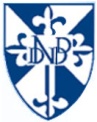 